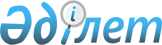 Қызылорда облысы Арал ауданы Арал қаласының шекарасын (шегін) өзгерту туралыБірлескен Қызылорда облысы әкімдігінің 2017 жылғы 16 мамырдағы № 787 қаулысы және Қызылорда облыстық мәслихатының 2017 жылғы 16 мамырдағы № 120 шешімі. Қызылорда облысының Әділет департаментінде 2017 жылғы 20 сәуірде № 5880 болып тіркелді
      "Қазақстан Республикасының Жер кодексі" Қазақстан Республикасының 2003 жылғы 20 маусымдағы Кодексіне және "Қазақстан Республикасының әкімшілік - аумақтық құрылысы туралы" Қазақстан Республикасының 1993 жылғы 8 желтоқсандағы Заңына сәйкес Қызылорда облысының әкімдігі ҚАУЛЫ ЕТЕДІ және Қызылорда облыстық мәслихаты ШЕШІМ ҚАБЫЛДАДЫ:
      1. Осы қаулы мен шешімнің қосымшасына сәйкес Қызылорда облысы Арал ауданы Арал қаласының шекарасы (шегі) Арал ауданының әкімшілік аумағы жерлерінен жалпы алаңы 2864 гектар жерлерді қосу арқылы жалпы алаңы 6813 гектар болып өзгертілсін.
      2. Осы қаулы мен шешімнің орындалуын бақылау Арал ауданының әкімі М. Ә. Оразбаевқа жүктелсін.
      3. Осы қаулы мен шешім алғашқы ресми жарияланған күнінен кейін күнтізбелік он күн өткен соң қолданысқа енгізіледі. Қызылорда облысы Арал ауданы Арал қаласының шекарасына (шегіне) Арал ауданының әкімшілік аумағы жерлерінен қосылатын жерлердің экспликациясы
					© 2012. Қазақстан Республикасы Әділет министрлігінің «Қазақстан Республикасының Заңнама және құқықтық ақпарат институты» ШЖҚ РМК
				
      Қызылорда облысының

Қызылорда облыстық

      әкімі

мәслихатының кезектен тыс

13-сессиясының төрағасы

      ______________ Қ. Көшербаев

_____________ А. Махамбетов

      Қызылорда облыстық

      мәслихаты хатшысы

______________ Н. Байқадамов
Қызылорда облысы әкімдігінің2017 жылғы "16" мамыр №787 қаулысынажәне Қызылорда облыстық мәслихатының2017 жылғы "16" мамыр №120 шешіміне қосымша
№
Жерлердің атауы
Жалпы 

көлемі (гектар)
Оның ішінде:
Оның ішінде:
Оның ішінде:
Жерлердің атауы
Жалпы 

көлемі (гектар)
елдi мекендердiң жерi
өнеркәсiп, көлiк, байланыс, ғарыш қызметі, қорғаныс, ұлттық қауіпсіздік мұқтажына арналған жер және ауыл шаруашылығына арналмаған өзге де жерлер
босалқы жерлер
1
2
3
4
5
6
1
Арал қаласының бекітілген шекарасы (шегі)
3949
3949
-
-
2
Арал қаласының шекарасына (шегіне) Арал ауданының әкімшілік аумағы жерлерінен қосылатын жерлер
2864
-
72
2792
3
Арал қаласының шекарасы (шегі)
6813
3949
72
2792